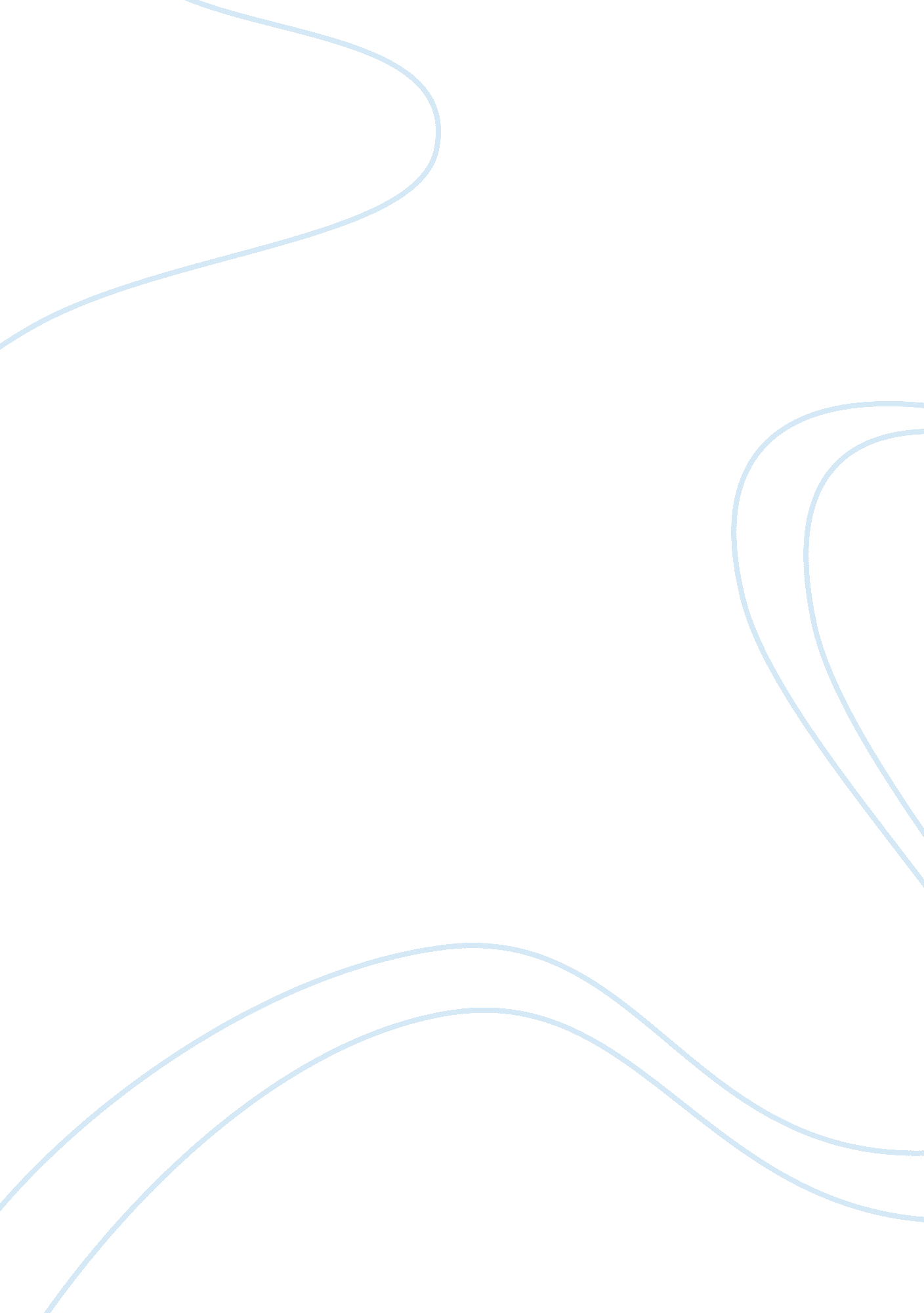 Definitive eassy essay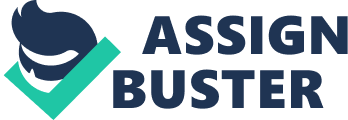 ENC1102 March 30, 2013 Success Success is a word that many people misinterpreted. Different people give success they own meaning. The media defined success as being rich and famous; for example, having the latest car, the biggest and most beautiful house, and having a lot of money. On the other hand, the people who obtain these things might suffer stressful relation, have different thoughts about their life, and do not even know the meaning of life. Other people might define stress as being educated, having the best job, and having a nice family. Also, the people who have these things, are they happy? Because everyone gives the word success different meaning, most of the people have been brainwashed from the real meaning of the word success. True success involves patience, appreciation, respect, integrity, but these entire traits are difficult for humans to attain. Marketers want people to believe the pursued of money and fame will lead to success and happiness. It is a falsely statement to believe, money is comparable to a new toy. It is fun when it is new, but as people get used to it; it becomes boring and unexcited. Though, money can buy many things that are valuable to people, comforts, luxuries, live successfully and a well-balanced life. Money can make life easier, but it will not essentially make it better. For instance, money cannot help people become wiser and knowledgeable or have a successful relationship and gain respect. All of these characters are essential aspects of being successful. Success can be defined as how happy a person is. For some people, having luxurious items might make them happy; however, it is not commonly true and it is subsequently not a true measure of success. Success for some people is a happy and caring family. For some others, success might mean trying new things and a way of life that goes with it. Success is tangled with happiness because they are both extremely subjective. No one likes hard and rough times, but success can also mean overcoming hardships. Any individual who have overcome an obstacle reaches a measure of success. Like Dale Carnegie said, “ Discouragement and failure are two of the surest stepping stones to success. ” But, we all hope that this failure is only temporary. During childhood, people are told to work hard as they grow up and make a lot of money. For some reason, success is measure by riches and popularity; on the other hand, success is determined by the amount of happiness that they feel. Commonly, success means achieving the goals that people set for themselves. As it is today, achieving success starts with going to college. The economic makes the job market highly competitive, so in other to obtain a high paying job, getting some college education is the first step. Once a person graduated from college and have a well-paying job, they are on their way of becoming successful. However, some people think just being able to buy the things they always wanted make them successful. People want to achieve success and have plans to reach it. However, depending on how they defined success they might not have a chance finding it. It is not easy to become successful and hardly anyone is truly successful. Almost like everything in life, becoming successful takes practice, and it is not an easy process. The work to attain true success is by modeling respect, appreciation, integrity, and patience. Success does not have anything to do with material goods but it the word success is rather related to broader concepts. There are some people who want to be successful, but they continue to find themselves going the wrong way, missing out on opportunities, and happy moments along the way; the reason is because they have the wrong meaning of success. 